ФЕДЕРАЛЬНОЕ АГЕНТСТВО ЖЕЛЕЗНОДОРОЖНОГО ТРАНСПОРТА Федеральное государственное бюджетное образовательное учреждение высшего образования«Петербургский государственный университет путей сообщения Императора Александра I»(ФГБОУ ВО ПГУПС)Кафедра «Водоснабжение, водоотведение и гидравлика»ПРОГРАММАУчебной практики«УЧЕБНАЯ ГИДРОЛОГИЧЕСКАЯ ПРАКТИКА» (Б2.У.3)для специальности23.05.06 «Строительство железных дорог, мостов и транспортных тоннелей» по специализации«Управление техническим состоянием железнодорожного пути»Форма обучения – очная, заочнаяСанкт-Петербург2018ЛИСТ СОГЛАСОВАНИЙ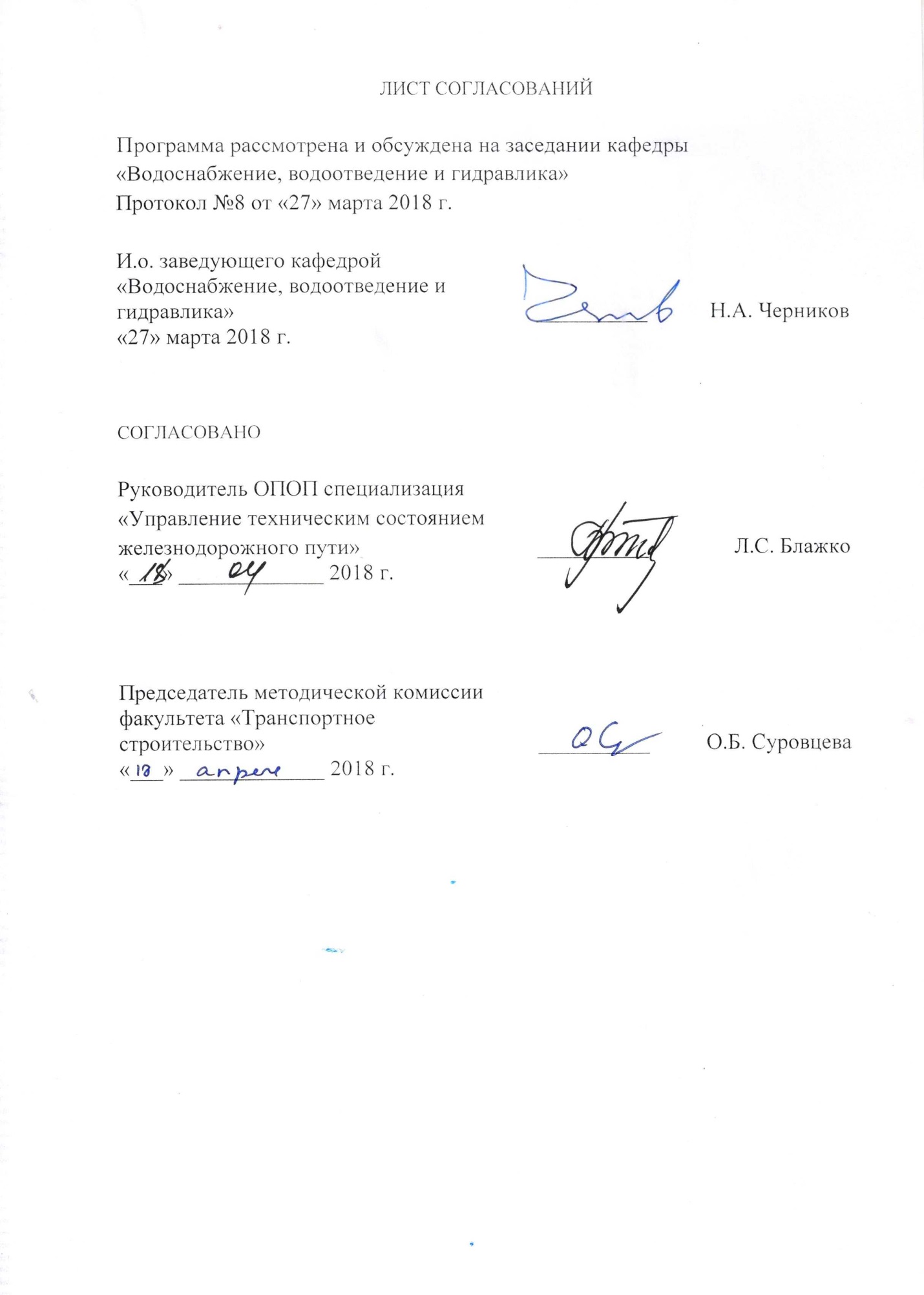 Программа рассмотрена и обсуждена на заседании кафедры «Водоснабжение, водоотведение и гидравлика»Протокол №8 от «27» марта 2018 г.1. Цели и задачи дисциплиныРабочая программа составлена в соответствии с ФГОС ВО, утвержденным «12» сентября 2016 г., приказ № 1160 по специальности 23.05.06 «Строительство железных дорог, мостов и транспортных тоннелей», по учебной практике «Учебная гидрологическая практика».Вид практики – учебная.Тип практики: практика по получению первичных профессиональных умений и навыков, в том числе первичных умений и навыков научно-исследовательской деятельности.Способ проведения практики – стационарная, выездная.Форма проведения – практика проводится дискретно по периодам проведения практик - путем чередования в календарном учебном графике периодов учебного времени для проведения практик с периодами учебного времени для проведения теоретических занятий.Задачей проведения практики является закрепление теоретических знаний обучающихся, полученных при изучении дисциплины «Гидравлика и гидрология», и обучение первичным навыкам, необходимым для проведения гидрологических изысканий.2. Перечень планируемых результатов обучения при прохождении практики, соотнесенных с планируемыми результатами освоения основной профессиональной образовательной программыПланируемыми результатами прохождения практики является приобретение знаний, умений, навыков и/или опыта деятельности.В результате прохождения практики обучающийся должен:ЗНАТЬ:основные законы гидравлики и инженерной гидрологии;принципы и методы гидрологических изысканий и расчетов.УМЕТЬ:формировать технические задания на проведение инженерно-гидрологических изысканий на объекте строительства.ВЛАДЕТЬ:способами и технологиями работы с современными гидрологическими приборами и оборудованием;навыками научно-исследовательской деятельности.ОПЫТ ДЕЯТЕЛЬНОСТИ:опыт проектно-изыскательской и проектно-конструкторской деятельности.Приобретенные знания, умения, навыки и/или опыт деятельности, характеризующие формирование компетенций, осваиваемых при прохождении данной практики, позволяют решать профессиональные задачи, приведенные в соответствующем перечне по видам профессиональной деятельности в п. 2.4 общей характеристики основной профессиональной образовательной программы (ОПОП).Прохождение практики направлено на формирование следующих профессиональных компетенций (ПК),соответствующих виду профессиональной деятельности, на который ориентирована программа специалитета:проектно-изыскательская и проектно-конструкторская деятельность:способность выполнять инженерные изыскания транспортных путей и сооружений, включая геодезические, гидрометрические и инженерно-геологические работы (ПК-16).Область профессиональной деятельности обучающихся, прошедших данную практику, приведена в п. 2.1 общей характеристики ОПОП.Объекты профессиональной деятельности обучающихся, прошедших данную практику, приведены в п. 2.2 общей характеристики ОПОП.3. Место практики в структуре основной профессиональной образовательной программыПрактика «Учебная гидрологическая практика» (Б2.У.3) относится к Блоку 2 «Практики, в том числе научно-исследовательская работа (НИР)» и является обязательной.4. Объем практики и ее продолжительностьПрактика «Учебная гидрометрическая практика» проводится в соответствии с календарным учебным графиком.Для очной формы обучения: Для заочной формы обучения: Примечание: «Форма контроля знаний» – экзамен (Э).5. Содержание практики Первая неделя.Гидрометрия: измерение уровней и глуби.н воды в реке, определение уклона водной поверхности реки, измерение скоростей течения гидрометрической вертушкой, расчеты расхода воды, коэффициентов шероховатости и Шези.Гидрология: основные понятия гидрологии рек (элементы речных систем, русловой процесс, режим речного стока, ледовый режим рек), требования к выбору места мостового перехода.Вторая неделя.Оформление и защита отчета по практике. Сдача экзамена.6. Формы отчетностиПо итогам практики обучающимся составляется отчет с учетом индивидуального задания, выданного руководителем практики от Университета.Структура отчета по практике представлена в фонде оценочных средств 7. Фонд оценочных средств для проведения промежуточной аттестации обучающихся по практикеФонд оценочных средств по практике является неотъемлемой частью программы практики и представлен отдельным документом, рассмотренным на заседании кафедры и утвержденным заведующим кафедрой.8. Перечень основной и дополнительной учебной литературы, нормативно-правовой документации идругих изданий, необходимых для проведения практики8.1 Перечень основной учебной литературы, необходимой для прохождения практикиЧугаевР.Р.     Гидравлика (техническая механика жидкости) [Текст] : учебник для студентов гидротехнических специальностей высших учебных заведений / Р. Р. Чугаев. - 6-е изд., репринтное. - Москва :Бастет, 2013. - 672 с. : ил., табл. - Библиогр. в конце гл. - Предм. указ.: с. 653-660.;8.2 Перечень дополнительной учебной литературы, необходимой для прохождения практики1.	Михалев, М. А.     Инженерная гидрология : учеб. пособие для вузов / М. А. Михалев. - СПб. : Изд-во Политехн. ун-та, 2006. - 360 с. : ил. - ISBN 5-7422-1089;8.3 Перечень нормативно-правовой документации, необходимой для прохождения практики1.	СП 47.13330.2012 Инженерные изыскания для строительства. Основные положения. Актуализированная редакция СНиП 11-02-96 – М. ФАУ «ФЦС», 2003 – 115 с.;2.	СП 11-103-97 Инженерно-гидрометеорологические изыскания для строительства – М.: ПНИИИС Госстроя России, 1997;8.4 Другие издания, необходимые для прохождения практики1.	Учебная практика по гидрологии и гидрометрии : Метод. указания / сост.: Ш. Т. Даишев, В. И. Штыков, Е. Н. Давиденко. - СПб. : ПГУПС, 2005. - 23 с. : ил. -;9. Перечень ресурсов информационно-телекоммуникационной сети «Интернет», необходимых для прохождения практикиЛичный кабинет обучающегося и электронная информационно-образовательная среда. [Электронный ресурс]. – Режим доступа: http://sdo.pgups.ru/  (для доступа к полнотекстовым документам требуется авторизация).Электронно-библиотечная система ЛАНЬ [Электронный ресурс]. Режим доступа:  https://e.lanbook.com/books — Загл. с экрана;Официальный сайт информационной сети ТЕХЭКСПЕРТ [Электронный ресурс] - Режим доступа: http://www.cntd.ru/, свободный— Загл. с экрана.Электронная библиотека онлайн «Единое окно к образовательным ресурсам» [Электронный ресурс]. Режим доступа: http://window.edu.ru, свободный. — Загл. с экрана.Электронно-библиотечная система ibooks.ru [Электронный ресурс]. Режим доступа: http:// ibooks.ru/ — Загл. с экрана.10. Перечень информационных технологий, используемых при проведении практики, включая перечень программного обеспечения и информационных справочных системСистемой информационного обеспечения практики предусматриваются использование единой автоматизированной информационной системы управления Университета (ЕАИСУ) для учета прохождения практики обучающимися с первого по пятый курсы.При осуществлении образовательного процесса используются следующие информационные технологии:технические средства (компьютерная техника, проектор);электронная информационно-образовательная среда Петербургского государственного университета путей сообщения Императора Александра I [Электронный ресурс]. – Режим доступа: http://sdo.pgups.ru. Практика обеспечена необходимым комплектом лицензионного программного обеспечения, установленного на технических средствах, размещенных в специальных помещениях и помещениях для самостоятельной работы в соответствии с расписанием занятий.12. Описание материально-технической базы, необходимой для осуществления образовательного процесса по дисциплинеМатериально-техническая база обеспечивает проведение всех видов учебных занятий, предусмотренных учебным планом по данной специальности и соответствует действующим санитарным и противопожарным нормам и правилам.Она содержит специальные помещения -  для групповых и индивидуальных консультаций, текущего контроля и промежуточной аттестации, а также помещения для самостоятельной работы и помещения для хранения и профилактического обслуживания учебного оборудования – комплектов гидрометрических приборов (водомерная рейка, наметка, измерители скорости потока ИСП-1, трос, рулетка). Специальные помещения укомплектованы специализированной мебелью и техническими средствами обучения, служащими для представления учебной информации большой аудитории. Помещения для самостоятельной работы обучающихся оснащены компьютерной техникой с возможностью подключения к сети «Интернет» и обеспечением доступа в электронную информационно-образовательную среду организации.И.о. заведующего кафедрой «Водоснабжение, водоотведение и гидравлика»__________Н.А. Черников«27» марта 2018 г. СОГЛАСОВАНОРуководитель ОПОП специализация«Управление техническим состоянием железнодорожного пути» __________Л.С. Блажко«___» _____________ 2018 г. Председатель методической комиссии факультета «Транспортное строительство»__________О.Б. Суровцева«___» _____________ 2018 г. Вид учебной работыВсего часовСеместрВид учебной работыВсего часов4Форма контроля знанийЭЭОбщая трудоемкость: час / з.е.72/272/2Продолжительность практики: неделя1 1/31 1/3Вид учебной работыВсего часовКурсВид учебной работыВсего часов3Форма контроля знанийЭЭОбщая трудоемкость: час / з.е.72/272/2Продолжительность практики: неделя1 1/31 1/3Разработчик программы, к.т.н., доцент«27» марта 2018 г.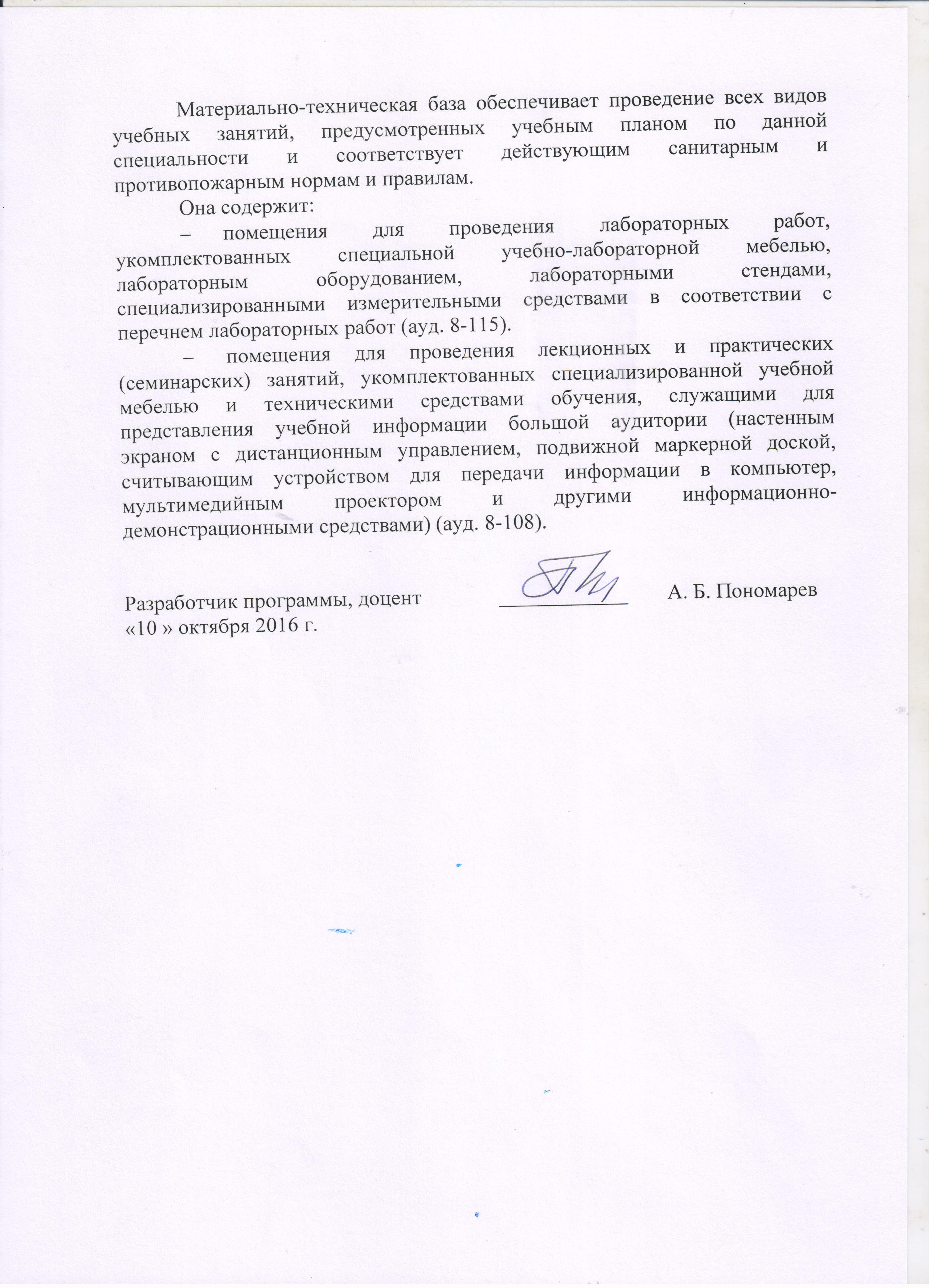 А.Б. Пономарев